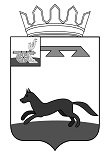 АДМИНИСТРАЦИЯ КОРЗОВСКОГО СЕЛЬСКОГО ПОСЕЛЕНИЯ ХИСЛАВИЧСКОГО РАЙОНА СМОЛЕНСКОЙ ОБЛАСТИ ПОСТАНОВЛЕНИЕот19 сентября 2019 года                        № 100Об утверждении Порядка ведения реестра субъектов малого и среднего предпринимательства – получателей поддержки муниципального образования  Корзовского сельского поселения Хиславичского района Смоленской областиВ целях реализации статьи 8  Федерального закона от 24 июля 2007 г. № 209-ФЗ «О развитии малого и среднего предпринимательства в Российской Федерации» и в соответствии с приказом Министерства экономического развития Российской Федерации от 31 мая 2017 года № 262 «Об утверждении порядка ведения реестров субъектов малого и среднего предпринимательства – получателей поддержки и требований к технологическим, программным, лингвистическим, правовым и организационным средствам обеспечения пользования указанными реестрами»,  Администрация Корзовского сельского поселения Хиславичского района Смоленской области  ПОСТАНОВЛЯЕТ:1. Утвердить Порядок ведения реестра субъектов малого и среднего предпринимательства – получателей поддержки согласно Приложению 1 к настоящему постановлению.2. Утвердить Требования к технологическим, программным, лингвистическим, правовым и организационным средствам обеспечения пользования реестром субъектов малого и среднего предпринимательства – получателей поддержки согласно Приложению 2 к настоящему постановлению.3. Утвердить форму реестра субъектов малого и среднего предпринимательства – получателей поддержки согласно Приложению 3 к настоящему постановлению.Настоящее постановление разместить на официальном сайте Администрации муниципального образования «Хиславичский район» в информационно-телекоммуникационной сети «Интернет».5.  Контроль  за исполнением настоящего постановления оставляю за собой. Глава муниципального образованияКорзовского сельского поселенияХиславичского районаСмоленской области	Е.Н. АнтоненковПриложение № 1к постановлению  администрации Корзовского сельского поселения Хиславичского района Смоленской  области  от 19.09.2019 года № 100Порядокведения реестра субъектов малого и среднего предпринимательства-получателей поддержки муниципального образования Корзовского сельского поселения Хиславичского района Смоленской областиI. Общие положения1. Настоящий Порядок определяет правила ведения реестра субъектов малого и среднего предпринимательства - получателей поддержки, оказываемой администрацией МО Корзовского сельского поселения Хиславичского района Смоленской области (далее – реестр).2. Реестр ведется в электронном виде с соблюдением Требований к технологическим, программным, лингвистическим, правовым и организационным средствам обеспечения пользования реестрами, установленных в приложении 2 к настоящему постановлению. 3. Ведение Реестра, в том числе включение (исключение) в реестр сведений о получателях поддержки осуществляется специалистом администрации МО Корзовского сельского поселения Хиславичского района Смоленской области.4. Реестр ведется специалистом администрации по утвержденной форме согласно приложению 3 к настоящему постановлению.5. Сведения, содержащиеся в Реестре, являются открытыми для ознакомления с ними физических и юридических лиц и размещаются на официальном сайте администрации МО Корзовского сельского поселения Хиславичского района Смоленской области в информационно-телекоммуникационной сети «Интернет», в том числе в форме открытых данных. II. Порядок внесения в реестр сведений о получателях поддержки и исключения из реестра сведений о получателях поддержки6. Сведения о получателе поддержки, включаемые в реестры, образуют реестровую запись.7. Сведения о субъектах малого и среднего предпринимательства – получателях поддержки предоставляются специалисту администрации не позднее 20 дней со дня принятия решения об оказании поддержки или о прекращении оказания поддержки.8. Сведения о субъектах малого и среднего предпринимательства – получателях поддержки предоставляются специалисту администрации в электронном виде с сопроводительным письмом.9. В случае отсутствия всех сведений, необходимых для включения в реестровую запись, либо выявления несоответствия в таких сведениях специалист администрации, посредством направления запроса получателю поддержки обеспечивает получение указанных сведений и представление в пределах срока, установленного пунктом 7 настоящего Порядка.10. Специалист администрации вносит изменения в реестровую запись о получателе поддержки в течение 10 рабочих дней со дня предоставления информации об изменении сведений, содержащихся в реестре.11. Сформированный реестр должен быть подписан главой администрации.12. При внесении в реестр сведений о получателе поддержки указываются: а) номер реестровой записи и дата включения сведений о получателе поддержки в реестр; б) дата принятия решения о предоставлении и (или) прекращении оказания поддержки; в)  наименование юридического лица или фамилия, имя и  (при наличии) отчество индивидуального предпринимателя; г) идентификационный номер налогоплательщика; д)  вид, форма и размер предоставленной поддержки; е) срок оказания поддержки; ж) информация (в случае, если имеется) о нарушении порядка и условий предоставления поддержки, в том числе о нецелевом использовании средств поддержки. 13. Реестровая запись, содержащая сведения о получателе поддержки, исключается из реестра по истечении трех лет с даты окончания срока оказания поддержки на основании составления соответствующего акта.14. Сведения о получателях поддержки, исключенных из реестра, хранятся администрацией МО Корзовского сельского поселения Хиславичского района Смоленской области в соответствии с законодательством Российской Федерации об архивном деле.Приложение № 2к постановлению администрации Корзовского сельского поселения Хиславичского района Смоленской области  от 19.09.2019 года № 100Требования к технологическим, программным, лингвистическим, правовым и организационным средствам обеспечения пользования реестром субъектов малого и среднего предпринимательства – получателей поддержки муниципального образования Корзовского сельского поселения Хиславичского района Смоленской областиТребования к технологическим и программным средствам1. В целях защиты сведений, включенных в реестр субъектов малого и среднего предпринимательства – получателей поддержки, администрация МО Корзовского сельского поселения Хиславичского района Смоленской области обязана:а) применять средства антивирусной защиты;б) формировать резервную копию реестра на электронном носителе, которая должна храниться в месте, исключающем ее утрату, одновременно с оригиналом;в) сохранять целостность размещенных в реестре сведений и обеспечивать их защиту от несанкционированного изменения и уничтожения;г) обеспечить бесперебойное ведение реестра, защиту его информационных ресурсов от взлома и несанкционированного доступа, а также разграничение прав пользователей информационной системы.II. Требования к лингвистическим средствам2. Размещение сведений  реестра на официальном сайте осуществляется на государственном языке Российской Федерации.3. Использование латинских символов и букв при написании русских слов не допускается. Использование букв и символов иных языков, кроме указанных  в пункте 2 настоящих Требований, допускается только в случаях, когда в реестре указываются наименования юридических лиц на иностранном языке. III. Требования к правовым средствам4. Администрация МО Корзовского сельского поселения Хиславичского района Смоленской области обязана:а) осуществлять ведение реестра в соответствии с требованиями, установленными Федеральным законом от 24 июля 2007 г. № 209-ФЗ «О развитии малого и среднего предпринимательства в Российской Федерации» и настоящим постановлением; б) обеспечивать обработку персональных данных получателей поддержки в соответствии с Федеральным законом от 27 июля 2006 г. № 152-ФЗ «О персональных данных»;в) не допускать разглашения информации, доступ к которой ограничен в соответствии с законодательством Российской Федерации.IV. Требования к организационным средствам5. В целях обеспечения пользования реестром на официальном сайте администрации МО Корзовского сельского поселения Хиславичского района Смоленской области должна размещать контактную информацию сотрудника администрации ответственного за ведение реестра.Приложение № 3к постановлению  администрации Корзовского сельского поселения Хиславичского района Смоленской  области  от 19.09.2019 года № 100РЕЕСТР СУБЪЕКТОВ МАЛОГО И СРЕДНЕГО ПРЕДПРИНИМАТЕЛЬСТВА – ПОЛУЧАТЕЛЕЙПОДДЕРЖКИ ЗА ________ГОД________________________________________________________________________( наименование муниципального образования)Глава администрации МО Корзовского сельское поселение  ____________________		   ___________________ _________20___ года			                                                                               (подпись)				(ФИО)Номер реестровой записи и дата включения сведений в реестрДата принятия решения о предоставлении и (или) прекращении оказания поддержкиСведения о субъекте малого и среднего предпринимательства –получателя поддержкиСведения о субъекте малого и среднего предпринимательства –получателя поддержкиСведения о предоставленной поддержкеСведения о предоставленной поддержкеСведения о предоставленной поддержкеСведения о предоставленной поддержкеИнформация о нарушении порядка и условий предоставления поддержки(если имеется), в том числе о нецелевом использовании средств поддержки.Номер реестровой записи и дата включения сведений в реестрДата принятия решения о предоставлении и (или) прекращении оказания поддержкиНаименование юридического лица или фамилия, имя и  (при наличии) отчество  индивидуального предпринимателяИдентификационный номер налогоплательщикаВид поддержкиФорма поддержкиРазмер поддержки(рублей)Срок оказания поддержкиИнформация о нарушении порядка и условий предоставления поддержки(если имеется), в том числе о нецелевом использовании средств поддержки.123456789Субъекты малого предпринимательства (за исключением микропредприятий):Субъекты малого предпринимательства (за исключением микропредприятий):Субъекты малого предпринимательства (за исключением микропредприятий):Субъекты малого предпринимательства (за исключением микропредприятий):Субъекты малого предпринимательства (за исключением микропредприятий):Субъекты малого предпринимательства (за исключением микропредприятий):Субъекты малого предпринимательства (за исключением микропредприятий):Субъекты малого предпринимательства (за исключением микропредприятий):Субъекты малого предпринимательства (за исключением микропредприятий):Субъекты среднего предпринимательства:Субъекты среднего предпринимательства:Субъекты среднего предпринимательства:Субъекты среднего предпринимательства:Субъекты среднего предпринимательства:Субъекты среднего предпринимательства:Субъекты среднего предпринимательства:Субъекты среднего предпринимательства:Субъекты среднего предпринимательства:Микропредприятия:Микропредприятия:Микропредприятия:Микропредприятия:Микропредприятия:Микропредприятия:Микропредприятия:Микропредприятия:Микропредприятия:Индивидуальные предприниматели:Индивидуальные предприниматели:Индивидуальные предприниматели:Индивидуальные предприниматели:Индивидуальные предприниматели:Индивидуальные предприниматели:Индивидуальные предприниматели:Индивидуальные предприниматели:Индивидуальные предприниматели: